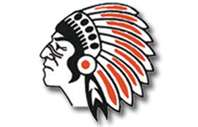 TO: 			Jay Jurrens, SuperintendentFROM:		Brad Schmitt, Athletic DirectorRE: 			Personnel RecommendationsDATE: 		December 7, 2017I make the following recommendations as it relates to a personnel opening within the district:Chris Wernimont, Volunteer Wrestling Coach		-Chris has extensive wrestling background and would love to help our 		student-athletes and wrestling program.